Stichting ApriscoErmelostraat 882573 TJ  DEN HAAGJaarverslag 2018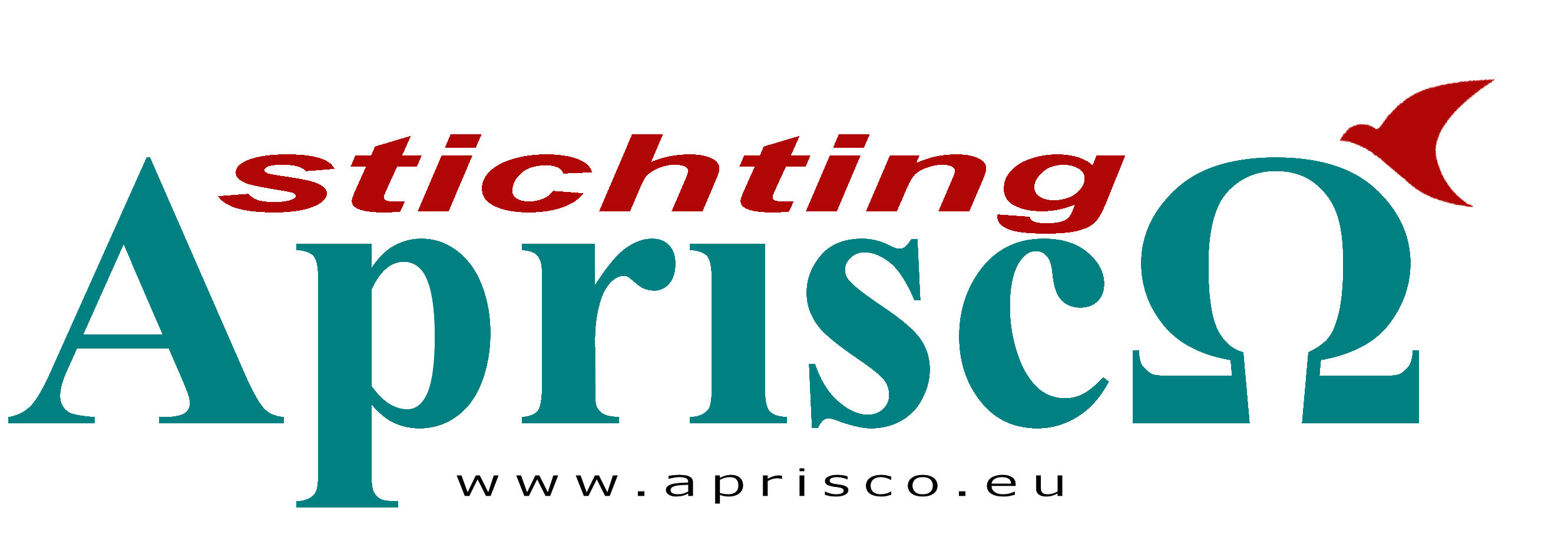 Jaarverslag 2018 Stichting ApriscoInhoudsopgave1.	Bestuursverslag	41.1.	Algemeen	41.1.1.	Stichting Aprisco, Den Haag	41.1.2.	Omschrijving van de doelstelling	41.1.3.	Samenstelling van het bestuur	41.1.4.	Statutenwijziging	41.2.	Activiteiten en financiële positie	41.2.1.	Activiteiten van financieel belang	41.2.2.	Kengetal	51.2.3.	Beleid kosten en methoden fondsenwerving	51.2.4.	Beleid met betrekking tot omvang en functie van reserves en fondsen	51.2.5.	Beleggingsbeleid	51.2.6.	Vrijwilligersbeleid	51.2.7.	Risicobeheersing	51.3.	Informatie over bestuur	61.3.1.	Taak en werkwijze van bestuur	61.3.2.	Bezoldiging- en vergoedingenbeleid	61.3.3.	Wijze benoemen en zittingsduur bestuur	61.4.	Toekomstparagraaf	61.4.1.	Vooruitblik	61.4.2.	Begroting	62.	Jaarrekening 2018	82.1.	Balans per 31 december 2018 (na resultaatbestemming)	82.2.	Resultatenrekening	92.3.	Grondslagen van waardering en van bepaling van het resultaat	92.3.1.	Algemene grondslagen	92.3.2.	Vergelijkende cijfers	92.3.3.	Continuïteit	92.3.4.	Algemene grondslagen van waardering	92.3.5.	Materiële vaste activa	102.3.6.	Vorderingen, liquide middelen, schulden en overlopende activa en passiva	102.3.7.	Reserves en fondsen	102.3.8.	Algemene grondslagen van resultaatbepaling	102.3.9.	Baten	112.3.10.	Bestedingen en lasten	112.3.11.	Personeelsbeloning	112.3.12.	Kostentoerekening	112.4.	Toelichting op de balans	112.4.1.	Materiële vaste activa	112.4.2.	Overige vorderingen en activa	112.4.3.	Liquide Middelen	122.4.4.	Reserves	122.4.5.	Fondsen	122.4.6.	Termijnen aankoop wijkgebouw	132.4.7.	Termijn aankoop komend jaar	132.4.8.	Overige kortlopende schulden	132.4.9.	Niet in de balans opgenomen verplichtingen	132.5.	Toelichting op de baten	132.5.1.	Baten uit eigen fondswerving	132.5.2.	Baten uit acties van derden	132.5.3.	Overige bate	132.6.	Toelichting op de lasten	142.6.1.	Kosten Eigen fondswerving	142.6.2.	Kosten beheer en administratie	14BestuursverslagAlgemeenStichting Aprisco, Den HaagAprisco is in het handelsregister van de Kamer van Koophandel te Den Haag ingeschreven onder nummer 27245105. De statutaire naam van de Stichting luidt: Stichting Aprisco en is statutair gevestigd te Den Haag. De rechtsvorm is de vorm van een stichting.Omschrijving van de doelstellingDe stichting heeft ten doel het structureel verbeteren van de leefomstandigheden en ontwikkelingsmogelijkheden van, in het bijzonder, kansarmen en kinderen-in-risico in Brazilië.Zij beoogt dit doel te bereiken door middel van:het realiseren van bouwprojecten ten behoeve van sociaal-maatschappelijke, culturele, educatieve, commerciële en (sociaal)medische voorzieningen, al dan niet, in combinatie met een kerkgebouw, gebedscentrum of vergelijkbaar, rekening houdende met de laatste alinea van de doelstelling;het (doen) verzorgen van huisvesting (wooneenheden), schoolruimte, winkelruimte, bibliotheek, crèche, buurthuis, het verzorgen van bouwkundige aanpassingen van deze voorzieningen en wooneenheden, inrichting van die voorzieningen en/of wooneenheden, de beveiliging (beheer) en het beschikbaar stellen van vervoermiddelen;het (doen) verzorgen van scholing, microkredieten, boekenfonds en studiefonds, kindersteunfonds, excursies, studentenuitwisselingsprogramma, noodopvang van kinderen, het beschikbaar stellen van voedsel- en kledingpakketten, thuiszorg, medische verzorging en de begeleiding van eventuele adoptie / uithuisplaatsing van kinderen.De stichting stelt zich in het kader van het voorgaande tot doel voor individuen en groepen de toegang tot genoemde voorzieningen tot stand te brengen of te verbeteren en daarvoor desgewenst vrijwilligers beschikbaar te stellen. De voorzieningen worden aangewend onder andere ten behoeve van (volwassen)onderwijs, kinderopvang, bibliotheek, sport en spel, geestelijke en/of lichamelijke gezondheidszorg (artsenpost, EHBO) en (rechts)bijstand.Stichting Aprisco is een door het Woord van God geïnspireerde en georiënteerde instelling zonder winstoogmerk en werkt expliciet vanuit de Bijbelse opdracht om het voorbeeld van Jezus Christus te volgen. De voorzieningen die door (of mede door) de stichting worden opgericht staan open voor eenieder ongeacht zijn/haar godsdienst, levensovertuiging, politieke gezindheid, bevolkingsgroep, geslacht of anderszins. Samenstelling van het bestuurVoorzitter:	De heer M.V. van den HoutPenningmeester:	vacantLid:	Mevrouw E.J. Roeleveld	Mevrouw I. DoornbosStatutenwijzigingGedurende het verslagjaar zijn de statuten niet gewijzigd.Activiteiten en financiële positieActiviteiten van financieel belangEen klusjaar; zo kan het jaar 2016 getypeerd worden. Het jaar 2016 werd daarmee vrijwel geheel opgeslokt door intensieve voorbereidingen, planningen en ontwerpen. Met name het pand dat voor het project in de krottenwijk Juramento werd aangeschaft, was hoognodig aan een opknapbuurt toe. In mei/juni werd het pand grondig schoongemaakt en werd een tegelvloer aangelegd. Ook het elektriciteit circuit werd naar de eisen van de tijd opgewaardeerd. Een stevige impuls voor het project. In het najaar van 2016 werd hieraan een vervolg gegeven door het aanbrengen van toiletvoorzieningen, het herstellen van de waterreservoirs en schilderwerk. Ook werd een impuls gegeven aan het opknappen van het nieuwe pand van het project Visão Restaurar in de krottenwijk in Costa Barros.    Stichting Aprisco mag zich nog steeds verheugen op een gestage groei van haar werkzaamheden. Dat is enerzijds iets om dankbaar voor te zijn maar anderzijds stelt het de organisatie ook voor grote uitdagingen. De eerder ingezette vernieuwing is ook in 2016 doorgezet. Het is een lang proces waarin potentiele partnerships worden besproken. Vast staat in ieder geval dat Aprisco een langdurige en duurzame relatie zal aangaan met TeenChallenge. In 2016 is het Aprisco gelukt om een Braziliaanse CNPJ (KvK inschrijving) te realiseren. Hiermee is een obstakel weggehaald teneinde de aankoop van het pand voor Juramento ook juridisch verder te gaan afronden.Richard van den HoutVoorzitterKengetal	2018	2017Percentage kosten fondsenwerving	%	%Kosten van de eigen fondswerving uitgedrukt in eenpercentage van de eigen fondswerving	1,6	6,2Beleid kosten en methoden fondsenwervingAfhankelijk van het doel van de reis kunnen het fondswervingskosten zijn of, in geval van bezoek van de projecten, besteding aan de doelstelling.Gelden geworven voor een specifieke bestemming worden besteed aan de activiteit waarvoor ze zijn gegeven. Middelen met een algemene bestemming worden gebruikt binnen de budgettaire kaders van de stichting.Beleid met betrekking tot omvang en functie van reserves en fondsenHet financiële beleid van de stichting is erop gericht om een positieve continuïteitsreserve te hebben met een zodanige omvang dat de vaste lasten van de stichting minimaal een jaar lang uit deze reserve kunnen worden voldaan. De benodigde omvang is berekend op € 1.500,-.De continuïteitsreserve is in 2018 net onder de benodigde omvang.Het bestuur heeft besloten om het tekort van 2018 ten laste te laten komen van de continuïteitsreserve.BeleggingsbeleidOvertollige liquide middelen worden aangehouden op een direct opvraagbare spaarrekening bij een solide bankinstelling. VrijwilligersbeleidBij de uitvoering van haar werkzaamheden maakt Aprisco gebruik van de inzet van vrijwilligers. Om de kwaliteit van de werkzaamheden te waarborgen is het vrijwilligersbeleid geformaliseerd.Een aanmeldingsformulier wordt gebruikt voor vrijwilligers die short- of midterm naar Brazilië afreizen voor ondersteuning van één van de partnerprojecten.RisicobeheersingAprisco heeft in de bedrijfsvoering voornamelijk te maken met risico’s op het gebied van inkomstenontwikkeling, personele bezetting, veiligheid en reputatieschade.De inkomstenontwikkeling wordt continu gevolgd en uitgaven worden vooraf besproken. De personele bezetting is een risicofactor vanwege de geringe omvang van de vrijwilligers in Nederland. De kennis op hoofdlijnen vastgelegd in het beleidsplan. De veiligheidsrisico’s in Brazilië worden besproken met de vrijwilligers voor vertrek.De reputatie van de stichting is een verantwoordelijkheid van het bestuur, in de communicatie is dit een belangrijk aandachtspunt.Informatie over bestuurTaak en werkwijze van bestuurHet bestuur is verantwoordelijk voor de dagelijkse leiding van de stichting. Zij stelt jaarlijks een begroting op binnen het kader van het meerjarige beleidsplan.Bezoldiging- en vergoedingenbeleidDe bestuursleden ontvangen geen vergoeding voor hun werkzaamheden.Wijze benoemen en zittingsduur bestuurDe bestuursleden worden benoemd voor 3 jaar en kunnen worden herbenoemd.ToekomstparagraafVooruitblik2017 staat vooral in het teken van een definitieve herijking van de werkzaamheden van Aprisco. Van belang is om duidelijk te schetsen wat de toegevoegde waarde van Aprisco is in het behalen van lokale doelstellingen. Hierbij is ook van belang om met de partner als het ware 'mee te kijken' naar de hulpvraag. In de laatste jaren was duidelijk geworden dat de lokale partners soms de strategische ambities onvoldoende scherp hebben. Met name als het gaat om strategische samenwerkingsverbanden en/of -partners schiet de kennis nogal eens te kort. Mogelijk ligt hierin een duidelijk taak voor Aprisco weggelegd. Ook het verhogen van kwaliteit en het optreden als breekijzer, zijn elementen die op het bordje van Aprisco thuis zouden kunnen horen. In 2017 zal het bestuur daar, samen met betrokkenen, over moeten nadenken. Hierin zal ook moeten worden gekeken naar de financieringsvormen. Vooral zal dan moeten worden gekeken hoe de huidige aanpak van met name projectfinanciering wordt omgezet - dan wel aangevuld - met structurele financiering van (veelal) project overstijgende activiteiten.  Op meer tactisch niveau is voor 2017 met projectpartner REAME afgesproken dat verder worden gewerkt aan het programmavoorstel ‘ondernemers van de toekomst’. Hiervoor zijn in Brazilië fondsen aangevraagd. De activiteit richt zich op het opzetten van een training- en begeleidingsproject om talentvolle jongeren te helpen een eigen bedrijfje op te zetten. Ook hier speelt een rol dat mogelijk Nederlandse expertise een waardevol onderdeel in de implementatie van deze activiteit kan betekenen.Begroting	Begroting	2019	€BatenEigen fondswerving	10.000Acties van derden	20.000Totaal baten	30.000LastenBesteed aan doelstellingenMarquês de Maricá	5.000Crescendo com Cristo	10.000Levanta e brilha	10.000	25.000Kosten werving batenKosten eigen fondswerving	1.000Beheer en administratieKosten van beheer en administratie	3.000Totaal lasten	29.000Resultaat	1.000Jaarrekening 2018Balans per 31 december 2018 (na resultaatbestemming)ACTIVA	2018	2017	€	€Vaste activaMateriële vaste activaGebouw Rua Iêre 729	2.4.1	98.684	98.684Kantoorinventaris		405	730Vlottende activaVorderingenDebiteuren		0	622Overige vorderingen en activa	2.4.2	0	1Liquide middelen	2.4.3	646	5.710Totaal activa		99.735	105.747PASSIVAReserves en fondsenReserves	2.4.4	93.921	93.183Fondsen	2.4.5	0	0		93.921	93.183Langlopende schuldenTermijnen aankoop wijkgebouw	2.4.6	0	0		0	0Kortlopende schuldenTermijn aankoop wijkgebouw komend jaar	2.4.7	0	7.520Crediteuren		3.774	5.000Overige kortlopende schulden	2.4.8	2.040	45		5.814	12.565Totaal passiva		99.735	105.747Resultatenrekening		Realisatie	Begroting	Realisatie		2018	2018	2017		€	€	€BATENEigen Fondswerving	2.5.1	13.434	10.000	17.146Acties van derden	2.5.2	0	20.000	5.000Overige baten	2.5.3	0	0	2.505Totaal baten		13.434	30.000	24.651LASTENBesteed aan doelstellingenReame		0	0	0Marquês de Maricá		0	5.000	0Crescendo com Cristo		12.462	10.000	2.370Levanta e Brilha		0	10.000	741Richard & Daisy		1.247	0	0Shortterm reizen		2.077	0	7.081		14.204	25.000	10.192Kosten werving batenKosten eigen fondswerving	2.6.1	220	1.000	1.069		1,6%	6,7%	6,2%Kosten acties van derden		0	0	0Beheer en administratieKosten van beheer en administratie	2.6.2	7.017	4.000	3.877Totaal lasten		21.441	30.000	15.138Resultaat		-8.007	0	9.513Grondslagen van waardering en van bepaling van het resultaatAlgemene grondslagenDe jaarrekening is opgesteld met het doel inzicht te geven in de kosten van de organisatie en besteding van de ontvangen gelden. De jaarrekening is opgesteld in euro’sVergelijkende cijfersDe cijfers over 2017 zijn, waar relevant, aangepast om vergelijkbaarheid met het verslagjaar mogelijk te maken.ContinuïteitIn 2018 is de continuïteitsreserve vrijwel op het gewenste niveau.Voor werkkapitaal kan zo nodig gebruik gemaakt worden van de voor de bestemmingsfondsen bestemde gelden. Deze financieringswijze behoeft geen toestemming van het bestuur.Grondslagen van waarderingAlgemene grondslagen van waarderingVoor zover niet anders vermeld, worden activa en passiva opgenomen tegen de nominale waarden.Materiële vaste activaDe materiële vaste activa is tegen de wisselkoers op moment van verkrijging omgerekend naar euro’s. De waarde van de activa wordt constant verondersteld, er vindt geen afschrijving plaats.Vorderingen, liquide middelen, schulden en overlopende activa en passivaDe vorderingen, liquide middelen, schulden en overlopende activa en passiva zijn opgenomen tegen geamortiseerde kostprijs; waardering geschiedt onder aftrek van een voorziening wegens oninbaarheid, gebaseerd op de individuele beoordeling van de vorderingen. Schulden in andere valuta dan euro, worden op balansdatum omgerekend naar euro’s.Reserves en fondsenReserves betreffen gelden ter vrije beschikking van de Stichting. Door het bestuur kunnen doelreserves worden aangehouden voor een specifiek doel.Fondsen betreffen gelden die besteed moeten worden in het kader voor de doelstelling waarvoor deze ter beschikking zijn gesteld. Dit betreft het niet bestede deel van toegekende donaties en andere fondsen.Grondslagen van resultaatbepalingAlgemene grondslagen van resultaatbepalingHet resultaat is bepaald als het verschil tussen de baten en alle hiermee verbonden kosten en andere aan het verslagjaar toe te rekenen lasten, met in acht neming van de hiervoor vermelde waarderingsgrondslagen.BatenDe baten zijn gevormd door alle aan het verslagjaar toe te rekenen opbrengsten.Nalatenschappen worden opgenomen in het verslagjaar waarin de omvang van de nalatenschap betrouwbaar kan worden vastgesteld, dus als de betaling is aangekondigd. Voorschotten worden verantwoord in het boekjaar waarin zij worden ontvangen.Giften in natura worden gewaardeerd tegen de reële waarde.Bestedingen en lastenFinanciële baten en lasten betreffen de op de verslagperiode betrekking hebbende renteopbrengsten en –lasten.PersoneelsbeloningDe stichting maakt geen gebruik van betaald personeel. Kosten verband houdend met vrijwilligerswerk voor de stichting worden vergoed.KostentoerekeningDe bestedingscategorieën bestaan uit Reame, Marquês de Maricá, Crescendo com Cristo, Levanta e Brilha, Richard & Daisy, zendingsreizen (Long-, Mid- en Shortterm), fondsenwerving en kosten beheer en administratie.De volgende kostensoorten worden als volgt nader verdeeld over de bestedingscategorieën:Kostensoort	ToerekeningPubliciteit en communicatie	Directe toerekeningOverige personeelskosten	50% fondswerving, 50% kosten beheer en administratieAlgemene kosten	Directe toerekeningToelichting op de balansACTIVAVLOTTENDE ACTIVAMateriële vaste activa	2018	2017	€	€Aankoop R$ 300.000,- (à R$ 3,04/€ 1)	98.684	98.684Er is geen herwaardering gedaan op de materiële vaste activa. Er is geen taxatie gedaan en er wordt verondersteld dat de waarde in Braziliaanse real omgerekend naar Euro ongewijzigd is.Overige vorderingen en activaNog te ontvangen rente		0	1Saldo per 31 december		0	1Liquide Middelen	2018	2017	€	€Rekening courant		646	5.710Spaarrekening		0	0Saldo per 31 december		646	5.710De liquide middelen zijn vrij opneembaar. Er wordt naar gestreefd om het saldo op de Rekening-Courant tussen € 500 en € 1.000 te houden en het eventuele overige saldo op de vrij opneembare spaarrekening te plaatsen. Op 28 december 2017 was € 5.000 ontvangen van de Stg. Zending Amazones in verband met de opheffing van die stichting. Dit geld is na de jaarwisseling direct besteed en daardoor eind 2017 niet naar de spaarrekening overgeboekt.PASSIVAReservesContinuïteitsreserveSaldo per 1 januari		9.372	-562Mutatie		-8.007	9.934Saldo per 31 december		1.365	9.372De continuïteitsreserve wordt gevormd voor de dekking van risico’s op korte termijn en om zeker te stellen dat ook in de toekomst aan verplichtingen kan worden voldaan. De noodzakelijk geachte omvang van de continuïteitsreserve bedraagt € 1.500. De grondslag hiervoor is dat de vaste lasten (accountantskosten, postbus, website) minimaal een jaar lang uit deze reserve kunnen worden voldaan.Overige reserveSaldo per 1 januari		83.811	81.140Mutatie		8.746	2.670Saldo per 31 december		92.557	83.811De overige reserve is in 2014 gevormd door de aankoop van het wijkcentrum door de partnerorganisatie Gera Renda en het om niet overdragen aan Stg. Aprisco.FondsenBestemmingsfondsenSaldo per 1 januari		0	572Mutatie volgens resultaatbestemming		0	-572Saldo per 31 december		0	0Het verloop van de bestemmingsfondsen is als volgt weer te geven:	Saldo	Ontvangen	Bestede	Saldo	1-1-2018	fondsen	fondsen	31-12-2018	€	€	€	€Saldo per 31 december	0	0	0	0Uitgaven uit de bestemmingsfondsen die aan het begin van het boekjaar beschikbaar zijn worden verantwoord als uitgaven besteed aan doelstellingen. Na afloop van het boekjaar besluit het bestuur tot vrijval van deze uitgaven uit de beschikbare bestemmingsfondsen.Termijnen aankoop wijkgebouw	2018	2017	€	€Termijnen te betalen na komend jaar			0	0			0	0Jaarlijks van 2015 t/m 2018 is op 15 juli een termijn van 10% van de aankoopsom in R$ verschuldigd. In 2018 was de laatste termijn verschuldigd, waardoor na komend jaar geen termijnbetaling is.Termijn aankoop komend jaar10% van aankoopsom R$ 30.000 (à R$ 3,99/€ 1)			0	7.520			0	7.520Overige kortlopende schuldenLening van vrienden			2.000	0Betalingsverkeerkosten			40	45			2.040	45Niet in de balans opgenomen verplichtingenEr zijn op balansdatum geen verplichtingen buiten de balans.Toelichting op de baten		Realisatie	Begroting	Realisatie		2018	2018	2017		€	€	€BATENBaten uit eigen fondswervingDonaties en giften		13.434	10.000	17.146Giften projecten		0	10.000	0Giften zendingsreizen		0	0	0Giften algemeen werk		13.434	0	17.146		13.434	10.000	17.146Baten uit acties van derdenStg. Zending Amazones (2017)		0	20.000	5.000		0	20.000	15.000Overige bateRentebaten		0	0	1Koersresultaten		0	0	2.404		0	0	2.405Toelichting op de lasten		Realisatie	Begroting	Realisatie		2018	2018	2017		€	€	€Kosten Eigen fondswervingOverige personeelskosten		203	0	245Publiciteit en communicatie		17	0	824		220	0	1.069Kosten beheer en administratieActiviteiten		0	0	356Overige personeelskosten		8	0	246Publiciteit en communicatie		89	0	358Kantoor en algemene kosten		6.920	3.000	2.918		7.017	3.000	3.877In 2017 is besloten geen oordeel over de jaarrekening meer te vragen van de externe accountant omdat de jaarlijkse lasten hiervoor een te groot beslag leggen op de uitgaven en er geen verplichting toe is. In 2018 heeft een groot deel van de uitgavenverantwoording met bonnetjes en facturen niet plaatsgevonden, waardoor deze uitgaven op Kantoor en algemene kosten zijn verantwoord. Het ontbreken van de verantwoording betekent niet dat de uitgaven buiten de doelstelling zijn besteed.Vastgesteld en goedgekeurd te Den Haag op __________________ 2019.De heer M.V. van den HoutVoorzitterMevrouw Mevrouw E.J. RoeleveldLidMevrouw I. DoornbosLid